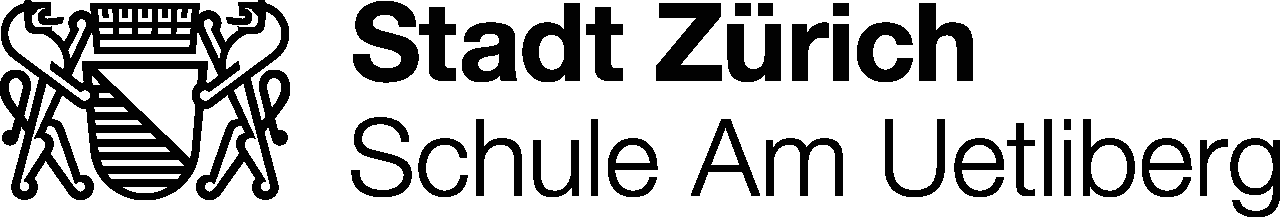 10. Fussballturnier der Horte  Mittwoch, 14. Juni 2017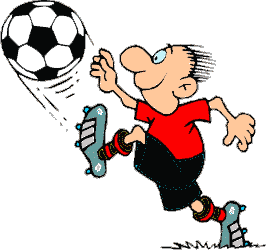 Zeit: 13:00 – 17:15 Uhr / 17:00 Uhr RangverkündigungOrt: Fussballrasen, beim Schulhaus Friesenberg Bei schlechtem Wetter wird auf den 21. Juni 2017 ausgewichen.SpielregelnEine Mannschaft besteht aus 5 Feldspielern und 1 Torwart.Die Spieler dürfen fließend ausgewechselt werden.Es darf nur in Turn- oder Nockenschuhen gespielt werden (Stollenschuhe sind untersagt)!Sehr empfohlen ist das Tragen von Schienbeinschonern.Der Schiedsrichter pfeift: Outs, Fouls (Gestrecktes Bein, Handspiel, übertriebene Härte) sowie Corners, Abstoß und Einwurf.Spieler Tenues (Überwürfe) werden am aktuellen Spiel abgegeben.Es besteht die Möglichkeit, pro Hort 1 - 2  Mannschaften zu bilden.Wir spielen immer gleichzeitig auf zwei Spielfeldern. Hortkinder, die am Mittwochnachmittag den Hort nicht besuchen, dürfen sich ebenfalls am Turnier anmelden und mitspielen.Die Sieger jeder Kategorie, dürfen am Ende des Turniers gegen den Elternrat spielen.Es gibt drei Spielerkategorien:a) Kindergarten (1. – 2. Kindergarten)b) Unterstufe (1. Klasse bis 3. Klasse)c) Mittelstufe (4. Klasse bis 6. Klasse)Planung und Organisation:Gesamtverantwortung Salomon Müller, Hortleiter Friesenberg Tel. 044 413 01 65Fußballfeld einrichten, Matchbüro betreuen und die Organisation der Rangverkündigung übernimmt der Elternrat.Zusätzliche Unterstützung erhalten wir durch Rebekka Rohrer (FSB-Uto/Sportlehrerin).Mannschaftbildung:Sollte ein Hort zu wenige MitspielerInnen haben, dann meldet euch bitte bei Salomon Müller, Hortleiter. Achtung! Abgabetermin ist der Freitag, 05. Mai 2017*Nur korrekt ausgefüllte Anmeldungen werden akzeptiert!Anmeldetalon:Name des Hortes:_____________________________________________________Mannschaftsname:____________________________________________________Spielerkategorie:             a) ⧠                                       b) ⧠                                     c) ⧠Mannschaftsführer(Kapitän):_____________________________________________Name der Mitspieler:1.	2.3.	4.5.	6.7.	8.*Bitte die Anmeldung an folgende E- Mail Adresse zustellen:E-Mail: salomon.mueller@schulen.zuerich.ch